APSTIPRINĀTSSabiedrības ar ierobežotu atbildību                                                    „Labiekārtošana–D”                                                          Iepirkuma komisijas sēdē                                                     2016. gada 01.aprīlī   Iepirkuma komisijas priekšsēdētājs_______________________  M. GarkulsIEPIRKUMA PROCEDŪRASNOLIKUMS„Zārku un kapu krustu iegāde apbedīšanas vajadzībām”
Identifikācijas numurs L 2016/13Daugavpils, 20161.	Vispārīgā informācija1.1. Iepirkuma identifikācijas Nr. L2016/13.1.2.	 Pasūtītājs: Sabiedrība ar ierobežotu atbildību „Labiekārtošana–D”, VRN Nr.41503003033, juridiskā adrese: 1.pasažieru iela 6, Daugavpils, LV-5401, Latvijas Republika.1.3.	Iepirkuma metode: Saskaņā ar Publisko iepirkumu likuma 8.2 pantu.1.4.	Kontaktpersona: juriste  Svetlana Pankeviča, tālr.: 654 57654, fakss: 65457652, e-pasts: svetlana.pankevica@labiekartosana.lv, tehniskajos jautājumos: Rituālo pakalpojumu iecirkņa ekonomiste Alla Semjonova, tālr.: 65432787,26333384, e-pasts: alesh5@inbox.lv.1.5.	Nolikumam atbilstošo piedāvājumu izvēles kritērijs: viszemākā cena iepirkumā, kuru atzinusi par atbilstošu Publisko iepirkumu likuma, šī Nolikuma un Tehnisko specifikāciju prasībām.1.6.	Pretendents nav tiesīgs iesniegt piedāvājumu variantus.1.7.	Piedāvājuma nodrošinājums nav paredzēts.2.	Iepirkuma priekšmets2.1. Iepirkuma priekšmets: zārku un kapu krustu piegāde SIA „Labiekārtošana–D” rituālo pakalpojumu nodrošināšanai, atbilstoši tehniskajai specifikācijai un šī Nolikuma prasībām. 2.2. Iepirkuma nomenklatūra: CPV kods: 39296000-3 (Apbedīšanas piederumi.). 2.3. Iepirkuma priekšmets nav sadalīts daļās.2.4. Tehniskā specifikācija ir noteikta Nolikuma 2.pielikumā.2.5. Iepirkuma līguma projekts noteikts nolikuma 5.pielikumā. 2.6. Līguma darbības termiņš: 12 mēnešu periodā no līguma spēkā stāšanās dienas vai līdz līguma summas sasniegšanai. 2.7. Paredzēta līguma summa: EUR 14 000, 00. 2.8.	Piedāvājuma derīguma termiņš – 60 (sešdesmit) kalendārās dienas no piedāvājumu atvēršanas dienas.3. Informācijas apmaiņas nosacījumi3.1.	Iepirkuma komisijas atbildes uz iespējamo pretendentu rakstiski uzdotajiem jautājumiem un nolikuma skaidrojumi tiks publicēti Daugavpils pilsētas pašvaldības mājas lapā www.daugavpils.lv, sadaļā „Pašvaldības iepirkumi, konkursi”.3.2.	Pasūtītājs sniegs atbildes uz ieinteresēto pretendentu rakstveidā uzdotajiem jautājumiem, vai papildu informāciju divu darba dienu laikā no jautājuma saņemšanas, bet ne vēlāk kā trīs dienas pirms piedāvājumu iesniegšanas termiņa beigām. 3.3.	Pretendentu rakstiski uzdotie jautājumi un iepirkumu komisijas atbildes uz tiem, kā arī skaidrojumi attiecībā uz Nolikuma prasībām kļūs saistoši visiem iespējamiem pretendentiem ar to publicēšanas brīdi Daugavpils pilsētas pašvaldības mājas lapā.3.4.	Pretendentiem ir pastāvīgi jāseko līdzi aktuālajai informācijai mājas lapā par konkrēto iepirkumu. Komisija nav atbildīga par to, ja kāda ieinteresētā persona nav iepazinusies ar informāciju, kurai ir nodrošināta brīva un tieša elektroniskā pieeja.4.  Piedāvājumu iesniegšanas laiks un kārtība4.1.	Piedāvājumus drīkst iesniegt personīgi SIA „Labiekārtošana-D” 4.kabinetā,  1.Pasažieru  ielā  6, Daugavpilī, LV-5401, vai atsūtīt pa pastu pēc adreses: SIA „Labiekārtošana-D”, 1.Pasažieru  ielā  6, Daugavpilī, LV-5401, sākot ar dienu, kad attiecīgs paziņojums par iepirkumu ir publicēts Iepirkumu uzraudzības biroja mājas lapā.4.2.	Piedāvājumu iesniegšanas pēdējais termiņš – ne vēlāk kā līdz 2016.gada 12.aprīlim, plkst.10:00 pēc vietējā laika. Ja piedāvājums tiek iesniegts pēc norādītā piedāvājuma iesniegšanas termiņa beigām, to neatvērtā veidā nosūta atpakaļ pretendentam ierakstītā pasta sūtījumā vai nepieņem, ja pieteikumu iesniedz personīgi.4.3.	Piedāvājumu atvēršana notiks 2016.gada 12.aprīlī, plkst.10.00, 7.kabinetā, atklātā sēdē.4.5.	Piedāvājumu vērtēšanu un lēmumu pieņemšanu komisija veic slēgtā sēdē.5. Piedāvājuma noformēšana5.1.	Dokumenti jāiesniedz latviešu valodā, drukātā veidā, vienā eksemplārā, lapas cauršūtas, numurētas un aizzīmogotas. Dokumenti ir jāiesniedz aizlīmētā aploksnē, uz kuras ir norādīti pretendenta rekvizīti un pasūtītāja adrese: Sabiedrība ar ierobežotu atbildību „Labiekārtošana–D”, 1.pasažieru iela 6, Daugavpils, LV-5401, ar atzīmi:5.2.	Piedāvājums jāsagatavo latviešu valodā. Pretendenta atlases vai kvalifikāciju apliecinošus dokumentus var iesniegt svešvalodā. Ja kāds dokuments iesniegts svešvalodā, pretendents tam pievieno tulkojumu latviešu valodā, kārtībā, kāda noteikta Ministru kabineta 2000.gada 22.augusta noteikumos Nr.291 „Kārtība, kādā apliecināmi dokumentu tulkojumi valsts valodā”. Pretējā gadījumā Komisija ir tiesīga uzskatīt, ka attiecīgais atlases vai kvalifikācijas dokuments nav iesniegts.5.3.	Visiem pretendenta iesniegtajiem dokumentiem un to atvasinājumiem ir jābūt noformētiem Ministru kabineta 2010.gada 28.septembra noteikumu Nr.916 “Dokumentu izstrādāšanas un noformēšanas kārtība” noteiktajā kārtībā. Iesniedzot piedāvājumu, pretendents ir tiesīgs visu iesniegto dokumentu atvasinājumu un tulkojumu pareizību apliecināt ar vienu apliecinājumu, ja viss piedāvājums vai pieteikums ir cauršūts vai caurauklots.5.4.	Ja kādu Pretendenta iesniegto dokumentu izdevusi 1961.gada 5.oktobra Hāgas konvencijas par ārvalstu publisko dokumentu legalizācijas prasības atcelšanu dalībvalsts iestāde, tad pie tiem ir jābūt pievienotiem APOSTILLE apliecinājumiem. Pārējo valstu iestāžu izsniegtajiem dokumentiem ir jābūt legalizētiem starptautiskajos līgumos noteiktajā kārtībā. Konsulārā legalizācija un dokumentu legalizācija ar APOSTILLE saskaņā ar Dokumentu legalizācijas likumu nav nepieciešama publiskiem dokumentiem, kurus ir izsniegusi Eiropas Savienības dalībvalsts, Eiropas Ekonomikas zonas valsts vai Šveices Konfederācija.5.5.	Pieteikumu, tehnisko un finanšu piedāvājumu un citus iepirkuma dokumentus paraksta persona, kuras pārstāvības tiesības reģistrētas Latvija Republikas Uzņēmumu reģistrā, attiecīgā ārvalsts reģistrā, vai kura ir tam speciāli pilnvarota.5.6.	Pieteikums, tehniskais un finanšu piedāvājums jāsagatavo saskaņā ar pievienotajiem paraugiem.5.7.	Pretendents pirms piedāvājumu iesniegšanas termiņa beigām var grozīt vai atsaukt iesniegto piedāvājumu. Ja pretendents groza piedāvājumu, tas iesniedz jaunu piedāvājumu ar atzīmi “GROZĪTS”. Tādā gadījumā komisija vērtē grozīto piedāvājumu.5.8.	Pēc piedāvājuma iesniegšanas termiņa beigām pretendents nevar savu piedāvājumu grozīt.5.9.	Pretendentu iesniegtie dokumenti pēc iepirkuma pabeigšanas netiek atdoti atpakaļ.6. Prasības pretendentiem un iesniedzamie dokumenti6.1.	Prasības pretendentiem:6.1.1.	Pretendents ir normatīvajos aktos noteiktajā kārtībā reģistrēts Komercreģistrā vai līdzvērtīgā reģistrā ārvalstīs;6.1.2.	Uz pretendentu neattiecas Publisko iepirkumu likuma 8.2 panta piektās daļas izslēgšanas nosacījumi. 6.2.	Iesniedzamie atlases dokumenti kvalifikācijas apliecināšanai: 6.2.1.	Pretendenta pieteikums dalībai iepirkumā (1.pielikums);6.2.2.	Informāciju par Latvijā reģistrēta pretendenta reģistrācijas faktu un izslēgšanas nosacījumiem, komisija iegūs publiskās datubāzēs. Ārvalstīs reģistrēts pretendents iesniedz šādus dokumentus, kuri izsniegti ne agrāk kā mēnesi pirms iesniegšanas dienas:6.2.3.	attiecīgās ārvalsts kompetentās institūcijas izsniegtu dokumentu (tulkotu un apliecinātu dokumenta kopiju), kas apliecina, ka pretendents ir reģistrēts normatīvajos aktos noteiktajā kārtībā, vai pretendenta pārstāvja parakstītu un tulkotu attiecīgās ārvalsts publiskā reģistra izdruku, kas apliecina pretendenta reģistrācijas faktu (ja kompetentās institūcijas izziņas netiek izdotas);6.2.4.	attiecīgās ārvalsts kompetentās institūcijas izziņu (tulkotu un apliecinātu dokumenta kopiju), kas apliecina pretendenta likumiskā pārstāvja (vadītāja, direktora) paraksta tiesības. Ja pieteikumu paraksta pilnvarotā persona – papildus pievieno pilnvaras oriģināla eksemplāru.6.3.	Iesniedzamie piedāvājuma dokumenti:6.3.1.	Parakstīts Tehniskais piedāvājums atbilstoši nolikuma 3.pielikumam. Tehniskajam piedāvājumam jāatbilst tehniskās specifikācijas minimālajām prasībām.6.3.2.	Parakstīts Finanšu piedāvājums atbilstoši nolikuma 4.pielikumam, kurā jānorāda kopējās preču vidējas izmaksas ar piegādi, bez pievienotās vērtības nodokli par vienu preces vienību.6.3.3.	Komisija izslēdz pretendentu no tālākas dalības iepirkumā un neizskata tā piedāvājumu Publisko iepirkumu likuma 8.2 panta noteiktajos gadījumos un kārtībā.6.4.	Komisija noraida pretendenta piedāvājumu:6.4.1.	ja piedāvājums nav noformēts Nolikumā noteiktajā kārtībā (nav cauršūts un caurauklots vai parakstīts Nolikumā noteiktajā kārtībā);6.4.2.	pretendents nav iesniedzis visus Nolikumā noteiktos dokumentus savas kvalifikācijas novērtēšanai;6.4.3.	pretendents neatbilst Nolikumā noteiktajām kvalifikācijas prasībām;6.4.4.	pretendents iesniedzis neatbilstošu tehnisko vai finanšu piedāvājumu;6.4.5.	pretendenta piedāvājums atzīts par nepamatoti lētu.7. Piedāvājumu vērtēšanas kritēriji un lēmuma pieņemšana7.1.	Iepirkuma komisija izvēlas piedāvājumu ar viszemāko cenu, kuru atzinusi par atbilstošu Publisko iepirkumu likuma, šī Nolikuma un Tehnisko specifikāciju prasībām.7.2.	Iepirkuma komisija:7.2.1.	Uzsākot vērtēšanu veiks pārbaudi vai piedāvājumus iesniegušajiem pretendentiem dienā kad paziņojums par plānoto līgumu publicēts Iepirkumu uzraudzības biroja mājaslapā internetā, bija nodokļu parādi un rīkosies Publisko iepirkumu likuma 8.2 panta astotajā daļā noteiktajā kārtībā;7.2.2.	Pārbaudīs piedāvājumu atbilstoši Nolikumā norādītajām prasībām, vai tas ir cauršūts un caurauklots, pārbaudīs piedāvājuma noformējumu;7.2.3.	Veiks pretendentu atlasi – pārbaudīs iesniegto dokumentu atbilstību nolikuma prasībām, izskatīs publiskajās datubāzēs pieejamo informāciju par pretendenta kvalifikāciju u.c.;7.2.4.	Pārbaudīs tehniskā piedāvājuma atbilstību tehnisko specifikāciju prasībām un nepieciešamības gadījumā pieprasīs pretendentam izskaidrot tehniskajā piedāvājumā iekļauto informāciju. Pārbaudīs aritmētiskās kļūdas;7.2.5.	Noteiks Nolikuma prasībām atbilstošu piedāvājumu un pieņems starplēmumu par pretendentu, kuram atbilstoši citām paziņojumā par līgumu un Nolikumā noteiktajām prasībām un izraudzītajam piedāvājuma izvēles kritērijam būtu piešķiramas līguma slēgšanas tiesības;7.2.6.	Veiks pārbaudi par Publisko iepirkumu likuma 8.2 pantā noteikto izslēdzošo nosacījumu neesamību attiecībā uz pretendentu, kuram atbilstoši citām paziņojumā par līgumu un Nolikumā noteiktajām prasībām un izraudzītajam piedāvājuma izvēles kritērijam būtu piešķiramas līguma slēgšanas tiesības;7.2.7.	Pieņems lēmumu par uzvarētāju.7.3.	Trīs darba dienu laikā pēc lēmuma pieņemšanas visi pretendenti tiks informēti par komisijas pieņemto lēmumu;7.4.	Piedāvājumi, kas iesniegti pēc uzaicinājumā norādītā termiņa, netiks vērtēti.8. Iepirkuma komisijas darbība8.1.	Iepirkuma Komisija darbojas saskaņā ar Publisko iepirkumu likuma un dotā Nolikuma prasībām.8.2	Savus lēmumus komisija pieņem sēžu laikā.8.3.	Komisijas loceklis nevar vienlaikus pārstāvēt pasūtītāja un pretendenta intereses, kā arī nevar būt saistīts ar pretendentu.8.4.	Komisija dokumentē katru iepirkuma stadiju, sastādot attiecīgus protokolus un citus dokumentus.8.5.	Komisijai ir šādas tiesības:8.5.1.	pieprasīt izskaidrot tehniskajā vai finanšu piedāvājumā iekļauto informāciju;8.5.2.	lemt par iesniegtā piedāvājuma noraidīšanu, ja tiek konstatēts, ka tas neatbilst dotā Nolikuma prasībām;8.5.3.	pieņemt lēmumu par iepirkuma uzvarētāju vai objektīva iemeslu dēļ izbeigt iepirkumu, neizvēloties nevienu piedāvājumu;8.5.4.	pieaicināt komisijas darbā speciālistus vai ekspertus ar padomdevēja tiesībām;8.6.5.	veikt citas darbības, kas izriet no šī iepirkuma Nolikuma un Publisko iepirkumu likuma.8.6.	Komisijai ir šādi pienākumi:8.6.1.	izskatīt un izvērtēt pretendentu piedāvājumus un noteikt uzvarētāju;8.6.2.	pārbaudīt, vai piedāvājumos nav aritmētisku kļūdu;8.6.3.	pēc līguma noslēgšanas, nosūtīt paziņojumu Iepirkumu uzraudzības birojam un visiem pretendentiem.8.7.	Komisijas sēdes vada komisijas priekšsēdētājs, kurš:8.7.1.	organizē un vada komisijas darbu;8.7.2.	nosaka komisijas sēžu laiku un apstiprina darba kārtību;8.7.3.	sasauc un vada komisijas sēdes.9. Pretendenta tiesības un pienākumi9.1.	Pretendents nodrošina, lai piedāvājums tiktu noformēts atbilstoši Nolikuma prasībām.9.2.	Katrs pretendents, iesniedzot pieteikumu, apņemas ievērot visus Nolikumā minētos nosacījumus.9.3.	Pretendentam līdz piedāvājumu iesniegšanas termiņa beigām, savlaicīgi iesniedzot pieprasījumu, ir tiesības saņemt skaidrojumus par iepirkuma priekšmetu un tehniskajām specifikācijām.9.4.	Pretendentiem ir pienākums sekot līdzi un ņemt vērā iepirkumu komisijas skaidrojumus vai atbildes, kas tiek publicētas Daugavpils pilsētas pašvaldības mājas lapā internetā www.daugavpils.lv, sadaļā “Pašvaldības iepirkumi, konkursi”.10. Citi jautājumiGadījumā, ja normatīvajos aktos tiek izdarīti vai stājas spēkā grozījumi, piemēro normatīvo aktu nosacījumus, negrozot nolikumu.PIELIKUMĀ:1.	Pieteikums;2.	Tehniskā specifikācija;3.	Tehniskā piedāvājuma forma;4.	Finanšu piedāvājuma forma;5.	Līguma projekts.1.pielikums iepirkuma nolikumam„Zārku un kapu krustu iegāde apbedīšanas vajadzībām”Iepirkuma ID Nr.L2016/13PIETEIKUMSDaugavpilīKomersants________________________________________________________________________(nosaukums)Reģistrācijas Nr. __________________________________________________________Juridiskā adrese: __________________________________________________________Nodokļu maksātāja (PVN) reģistrācijas Nr. ____________________________________tālr.,fakss________________________ e-pasts__________________________________Kontaktpersonas amats, vārds, uzvārds, tālr.________________________________________________________________________Bankas rekvizīti ________________________________________________________________________________________________________________________________________________tā direktora (vadītāja, valdes priekšsēdētāja, valdes locekļa) ar paraksta tiesībām (vārds, uzvārds) personā, ar šī pieteikuma iesniegšanu:Piesakās piedalīties iepirkumā “Zārku un kapu krustu iegāde apbedīšanas vajadzībām”, identifikācijas numurs L2016/13, piekrīt visiem Nolikuma nosacījumiem un garantē Nolikuma un normatīvo aktu prasību izpildi. Nolikuma noteikumi ir skaidri un saprotami._____________ (uzņēmuma nosaukums) apliecina, ka:visa sniegtā informācija ir pilnīga un patiesa;nekādā veidā nav ieinteresēts nevienā citā piedāvājumā, kas iesniegts šajā iepirkumā;nav tādu apstākļu, kuri liegtu tiesības piedalīties iepirkumā un izpildīt Nolikumā norādītās prasības;Piedāvājuma derīguma termiņš – 60 (sešdesmit) kalendārās dienas no piedāvājumu atvēršanas dienas;Piekrīt Nolikumā noteiktā līguma projekta nosacījumiem.2.pielikums iepirkuma nolikumam„Zārku un kapu krustu iegāde apbedīšanas vajadzībām”Iepirkuma ID Nr.L2016/131. Izpildītājs nodrošina zārku un kapu krustu (turpmāk – izstrādājumi) piegādi pasūtītāja vajadzībām pēc adreses: Daugavpils, 18.Novembra iela 214. Par izstrādājumu apjomu un veidiem pušu atbildīgas personas vienojas atsevišķi. Izstrādājumu veidi un apjoms līguma darbības laikā ir atkarīgs no pieprasījuma un veicams līguma termiņā, un summas ietvaros (EUR 14 000, 00 bez PVN).2. Izstrādājumu piegādes laiks – 3(trīs) darba dienu laikā no pasūtījuma saņemšanas brīža.4. Izstrādājumu pasūtījumu veids: pa tālruni, faksi vai nosūtot pieprasījumu uz e-pasta adresi.5.   Izstrādājumu nomenklatūra, izmēri:* Pretendents var piedāvāt tehniskajā specifikācijā noteiktās preces analogu t.i. līdzīgu un,vai līdzvērtīgu preci.5. Tehniskajā specifikācijā ir norādīti galvenie izstrādājumu veidi. Pretendents var paplašināt piedāvājumu, iesniedzot tehnisko specifikāciju un norādot cenu EUR (bez PVN) par vienu vienību.    6. Papildus prasības:6.1. Zārku ārējais izskats - bez auduma drapējuma.6.2. Zārku veidu daudzums sortimentā  ne mazāk kā 27 vienības.6.3. Kapa krustu veidu daudzums ne mazāk  kā  2 vienības.6.4. Kataloga iesniegšana ar zārku un kapa krustu vizualizāciju (foto, attēli utml.) un  uzskaitījumu (numerāciju, nosaukumu). Rituālo pakalpojumu iecirkņa ekonomiste                                                        Alla Semjonova3.pielikums iepirkuma nolikumam„Zārku un kapu krustu iegāde apbedīšanas vajadzībām”Iepirkuma ID Nr.L2016/13TEHNISKAIS  PIEDĀVĀJUMS„Zārku un kapu krustu iegāde apbedīšanas vajadzībām”, identifikācijas Nr.L2016/___ 1. Piedāvājam izstrādājumu piegādi saskaņā ar iepirkuma nolikuma nosacījumiem  un norādītājām cenām par izstrādājuma vienību1.1. Katalogs ar zārku un kapu krustu vizuālajiem attēliem (foto)  tiek pievienots pretendenta piedāvājumam atsevišķi, izstrādājumu attēliem ir jābūt skaidriem un viegli salasāmiem. Fotogrāfija tehniskā piedāvājuma tabulā tiek pievienota samazinātā veidā (analoģiski tehniskajai specifikācijai).  	2. Garantējam nodrošināt izstrādājumu atsevišķu pasūtījumu piegādi 3(trīs) darba dienu laikā pēc pasūtījumu saņemšanas.3. Apņemamies izstrādājumu piegādi SIA „Labiekārtošana-D” Rituālo pakalpojumu iecirkņa atrašanās vietā:  18.novembra ielā 214, Daugavpilī,  Daugavpils pilsētas kapličas teritorijā. Līguma izpildes laikā Izpildītāja kontaktpersonas vārds, uzvārds, amats, tālrunis, e- pasta adrese: _____________________________________________________________________________________Pārdevējs ir informēts un neiebilst pret to, ka Pasūtītājs negarantē līguma darbības laikā pilnā apmērā iepirkt tehniskajā specifikācijā norādīto preču apjomu, kā arī pasūtītājam ir tiesības mainīt pakalpojumu daudzumus pa veidiem kopējās līguma summas ietvaros.4.pielikums iepirkuma nolikumam„Zārku un kapu krustu iegāde apbedīšanas vajadzībām”Iepirkuma ID Nr.L2016/13FINANŠU PIEDĀVĀJUMS„Zārku un kapu krustu iegāde apbedīšanas vajadzībām”, identifikācijas Nr.L2016/13  Piedāvājam nodrošināt zārku un kapu krustu piegādi, saskaņā ar iepirkuma nolikuma nosacījumiem par piedāvājuma cenu: Mēs apliecinām, izstrādājumu piedāvātajās cenās ir iekļautas visi izdevumi, transporta, nodokļi (izņemot PVN) un nodevas un jebkādi citi maksājumi, kas nepieciešami iepirkuma līguma savlaicīgai un kvalitatīvai izpildei. Mēs apliecinām piedāvājumā sniegto ziņu patiesumu un precizitāti.	Ar šo mēs apstiprinām, ka esam iepazinušies ar iepirkuma „Zārku un kapu krustu iegāde apbedīšanas vajadzībām”,  identifikācijas Nr.L2016/13, nolikumu un tam pievienoto dokumentāciju, mūsu piedāvājums paredz tādu derīguma termiņu, kādu prasa iepirkuma nolikums, mēs garantējam sniegto ziņu patiesīgumu un precizitāti. Apņemamies (ja Pasūtītājs izvēlēsies šo piedāvājumu) slēgt iepirkuma līgumu un izpildīt visus līguma nosacījumus.Mēs piekrītam visām iepirkuma „Zārku un kapu krustu iegāde apbedīšanas vajadzībām”,   identifikācijas Nr.L2016/13,  nolikumā izvirzītajām prasībām. 5.pielikums iepirkuma nolikumam„Zārku un kapu krustu iegāde apbedīšanas vajadzībām”Iepirkuma ID Nr.L2016/13LĪGUMA PROJEKTSLĪGUMS par  zārku un kapu krustu piegādi  apbedīšanas vajadzībāmDaugavpilī                                                                                              2016.gada _____________________________________________________, turpmāk saukts IZPILDĪTĀJS, tās _________________________ personā, kas darbojas uz ______________ pamata, no vienas puses,		unSabiedrība ar ierobežotu atbildību (SIA) „Labiekārtošana - D”, reģistrācijas Nr.41503003033, juridiskā adrese: 1.Pasažieru iela 6, Daugavpils, LV6501, tās valdes locekļa Sergeja Blagoveščenska personā, kurš darbojas uz statūtu pamata (turpmāk – PASŪTĪTĀJS), no otras puses,     abi kopā saukti – līdzēji, pamatojoties uz Publisko iepirkuma likuma 8.2 un iepirkuma “Zārku un kapu krustu iegāde apbedīšanas vajadzībām” ar identifikācijas ID Nr. L 2016/13 rezultātiem (__.__.2016. protokols Nr.___), savā starpā noslēdz šādu līgumu (turpmāk - Līgums):1. LĪGUMA PRIEKŠMETS1.1. PASŪTĪTĀJS pasūta un PĀRDEVĒJS apņemas nodrošināt zārku un kapu krustu piegādi, turpmāk tekstā - PRECE, PASŪTĪTĀJA Rituālo pakalpojumu sniegšanas vietā Daugavpils pilsētas kapličā 18.novembra ielā 214, Daugavpilī.1.2. PREČU iepirkuma cenas ir noteiktas līguma pielikumā un tiek iepirktas  daudzumā līdz kopējās līgumsummas sasniegšanai.1.3. PREČU kvalitātei jāatbilst pasūtījumā norādītajām prasībām, kā arī kvalitātes prasībām, kuras noteiktas noteiktās kategorijas precei.   2.  LĪGUMA  SUMMA UN SAMAKSAS KĀRTĪBA2.1.	Līguma kopējā summa sastāda EUR_________ (summa vārdiem), tai skaitā pamatsumma EUR_14 000, 00 (četrpadsmit tūkstoši eiro un 00 centi), un  21% PVN – EUR______ (summa vārdiem).2.2.	PASŪTĪTĀJS veic PREČU saņemšanu. PREČU piegāde tiek nodrošināta saskaņā ar atsevišķām pavadzīmēm-rēķiniem  līguma kopējās summas ietvaros.  PRECES cenā ir iekļauti visi iespējamie izdevumi, kas var rasties PĀRDEVĒJAM saistībā ar Līguma izpildi.2.3.	Līguma darbības laikā PRECEI ir spēkā tā cena, ko PĀRDEVĒJS ir piedāvājis izsludinātajā publiskajā iepirkumā ar identifikācijas numuru L2016/13„Zārku un kapu krustu piegāde apbedīšanas vajadzībām”. PĀRDEVĒJAM nav tiesību mainīt Līguma cenas. Gadījumā, ja PĀRDEVĒJAM ir būtiski iemesli (grozījumi normatīvajos aktos) cenu maiņai,  tas rakstveidā paziņo PASŪTĪTĀJAM par cenu izmaiņu iemesliem un apjomu ne vēlāk kā 1(vienu) mēnesi iepriekš. PASŪTĪTĀJAM  ir tiesības nepiekrist cenu izmaiņām. 2.4.	PĀRDEVĒJS izraksta PASŪTĪTĀJAM preču pavadzīmi – rēķinu par piegādāto preci pēc atsevišķi saņemtiem PASŪTĪTĀJA pasūtījumiem.  2.5.	PASŪTĪTĀJS veic apmaksu, pārskaitot preču pavadzīmē-rēķinā norādīto summu (EUR) uz IZPILDĪTĀJA norādīto norēķinu kontu, par piegādāto preci 30(trīsdesmit) kalendāro  dienu laikā pēc attiecīgā rēķina saņemšanas dienas. 2.6.	Par PREČU apmaksas dienu tiek uzskatīta diena, kad PASŪTĪTĀJS  ir pārskaitījis naudu uz PĀRDEVĒJA bankas norēķinu kontu, ko apliecina attiecīgs maksājuma uzdevums.3.	LĪGUMA  IZPILDES TERMIŅŠ, VIETA UN NOSACĪJUMI3.1.	Līgums stājas spēkā no tā parakstīšanas brīža  t.i. no 2016.gada ___._________________un ir spēkā  vienu gadu t.i. 2016.gada ___._________________vai līdz pilnīgai saistību izpildei (noteiktā apjoma apguvei).3.2.   Līguma termiņš tiek pārtraukts ātrāk, ja PRECES par Līguma kopējo summu ir   saņemtas un līdz ar to šī summa ir izlietota. Šajā gadījumā Līdzēji paraksta vienošanos.3.3.   Par pasūtījumu uzskatāms PASŪTĪTĀJA pilnvarotā pārstāvja izteikts pieprasījums pārdot preci, vai iepriekš saskaņots PREČU pārdošanas grafiks. PĀRDEVĒJAM,  saskaņā ar PASŪTĪTĀJA pieprasījumu jānodrošina preču piegādi 3(trīs) darba dienu laikā pēc pieprasījuma saņemšanas. 3.4. Piegādājamās PRECES daudzumu, vietu un laiku līdzēji saskaņo pirms katras konkrētās PREČU partijas piegādes.3.5. Gadījumā, ja PASŪTĪTĀJAM rodas pretenzijas par PRECES kvalitāti, līdzēji sastāda divpusēju aktu par PRECES neatbilstību un to novēršanas termiņiem (vai nomaiņu pret citu PRECI). Akta sastādīšanai PASŪTĪTĀJS pieaicina PĀRDEVĒJA pilnvarotu personu. Neatbilstību novēršanu vai PRECES nomaiņu pret atbilstošu PĀRDEVĒJS veic par saviem līdzekļiem.3.6. Pārdodamās PRECES daudzums norādīts pavadzīmē – rēķinā, ko PĀRDEVĒJS izraksta, un kuru PUSES uzskata par šī Līguma neatņemamu sastāvdaļu. LĪDZĒJU  ATBILDĪBA  PAR  LĪGUMA  NEPILDĪŠANU4.1.	Par saņemtās PRECES nesavlaicīgu apmaksu tiek noteikts līgumsods 0,01% apmērā no neapmaksātā rēķina kopējās summas par katru maksājuma kavējuma dienu, bet kopumā ne vairāk par 10% no pamatparāda vai galvenās saistības apmēra. 4.2.	Par PRECES nesavlaicīgu piegādi tiek noteikts līgumsods 0,01% apmērā no neapmaksātā rēķina kopējās summas par katru maksājuma kavējuma dienu, bet kopumā ne vairāk par 10% no pamatparāda vai galvenās saistības apmēra. 4.3.	Kavējuma naudas samaksa neatbrīvo Līdzēju no Līguma izpildes.4.4.	PASŪTĪTĀJS un PĀRDEVĒJS tiek atbrīvoti no atbildības par šī Līguma pilnīgu vai daļēju neizpildi, ja tā radusies ārkārtēja, nepārvarama rakstura apstākļu dēļ. Pie šādiem apstākļiem pieder – valsts varas un pārvaldes, pašvaldību institūciju pieņemtie lēmumi, kuri ierobežo vai izslēdz Līguma izpildes iespējas, tiesas pieņemtie lēmumi, avārijas (uguns nelaime, plūdi PASŪTĪTĀJA vai PĀRDEVĒJA objektos utt., kas saistīti ar šī Līguma izpildes nodrošināšanu).4.5.	Līdzējs, kurš atsaucas  uz 4.4.punktā minētajiem apstākļiem, par to iestāšanos otram Līdzējam paziņo ne vēlāk kā 3 (trīs) darba dienu laikā, pievienojot kompetentas valsts institūcijas izziņu, kas apstiprina šo faktu.4.6.	PĀRDEVĒJS atbild par piegādātās PRECES kvalitāti un sedz PASŪTĪTĀJAM  visus pierādītos ar PRECES neatbilstību kvalitātei saistītos zaudējumus.LĪGUMA GROZĪŠANAS KĀRTĪBA UN KĀRTĪBA, KĀDĀ PIEĻAUJAMA ATKĀPŠANĀS NO LĪGUMA5.1.	PASŪTĪTĀJAM  ir tiesības nekavējoties pārtraukt Līgumu, ja: 5.1.1.	ir notikusi PĀRDEVĒJA labprātīga vai piespiedu likvidācija;5.1.2. 	pret  PĀRDEVĒJU ir uzsākta maksātnespējas vai bankrota procedūra;5.1.3.	PĀRDEVĒJS atkārtoti ir nokavējis PRECES piegādes termiņus saskaņotajā laikā no PASŪTĪTĀJA pieteikuma saņemšanas brīža;5.1.4.	ja PASŪTĪTĀJS  nepiekrīt Līguma cenu izmaiņām;5.2.	PĀRDEVĒJAM un PASŪTĪTĀJAM  ir tiesības pārtraukt Līgumu, savlaicīgi par to paziņojot otram Līdzējam, ja tas pēc rakstveida atgādinājuma nepilda savas saistības.5.3.	Līguma pārtraukšana neietekmē jebkuras citas PĀRDEVĒJA un PASŪTĪTĀJA tiesības, kas izriet no Līguma. Līguma pārtraukšanas gadījumā PASŪTĪTĀJS samaksā PĀRDEVĒJAM par faktiski piegādātās PRECES apjomu. 5.4.	Līdzēji vienojas, ka šis Līgums tiek izbeigts, kad par šī Līguma priekšmetu vai tā daļu PASŪTĪTĀJS izsludina jaunu iepirkumu un noslēdz attiecīgu iepirkuma līgumu.PĀRĒJIE  NOTEIKUMI6.1. 	Līgumā vai tā pielikumos ietvertie nosacījumi var tikt grozīti vai papildināti tikai abiem  Līdzējiem vai to pilnvarotiem pārstāvjiem parakstot papildus vienošanos. Visai saziņai sakarā ar šo Līgumu ir jānotiek rakstveidā. 6.2. 	Nevienam Līdzējam nav tiesību nodot trešajai personai savas Līguma tiesības un pienākumus bez Līdzēju rakstiskas vienošanās.6.3. 	Par jautājumiem, kas nav atrunāti šajā Līgumā, Līdzēji vadās no Latvijas Republikā spēkā esošajiem normatīvajiem aktiem.6.4. 	Pilnvarotās personas  šī Līguma saistību izpildīšanā:no PSŪTĪTĀJA puses: ________________, tālr. _______________no PĀRDEVĒJA puses: ________________, tālr. _______________6.5. 	Juridiskās adreses vai bankas rekvizītu maiņas gadījumā, Līdzēju pienākums ir 7(septiņu) dienu laikā paziņot par to otram Līdzējam.      Līdzēju domstarpības, kas saistītas ar Līguma izpildi, tiek risinātas   vienošanās ceļā. Vienošanās tiek noformēta rakstiski.      Ja radušos strīdu Līdzēji neatrisina vienošanas ceļā, to nodod izskatīšanai tiesā Latvijas Republikas  normatīvajos aktos paredzētajā kārtība.      Gadījumā, ja Līguma darbības laikā notiks PASŪTĪTĀJA vai PĀRDEVĒJA reorganizācija, tā tiesības un pienākumus realizēs tiesību un saistību pārņēmējs, informējot par to otru Līdzēju.      Līguma neatņemama sastāvdaļa ir Līguma pielikumi, grozījumi un papildinājumi, ja tādi būs, kā arī PREČU pieņemšanas un nodošanas akti.Līgumam pievienoti pielikumi: Līgums sastādīts uz ___(_______) lpp., ar pielikumiem divos eksemplāros, pa vienam katram Līdzējam, abiem eksemplāriem ir vienāds juridiskais spēks.LĪDZĒJU  REKVIZĪTIIepirkumam Publisko iepirkumu likuma 8.2 panta kārtībā„Zārku un kapu krustu iegāde apbedīšanas vajadzībām”, ID Nr.L2016/13, neatvērt līdz 2016.gada 12.aprīlim, plkst.10:00”.Vārds, uzvārds, Amats, parakstsNr.p.k.Izstrādājuma nosaukumsFotogrāfijaIzgatavošanas materiālsKrāsvielaIzstrādājuma apmēri; garums, visplatākajā vietā. (mm)Krāsas tonisZārks 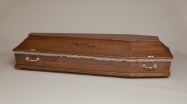 vai analogs*Kokskaidu plate, apdare-ozolsPoliuretāna laka, Beic. Garums ne mazāk, kā 2000 mm, visplatākajā vietā ne mazāk, kā 680 mm.tumšsZārks  vai analogs*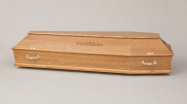 Kokskaidu plate, apdare-ozolsPoliuretāna laka, Beic. Garums ne mazāk, kā 2000 mm, visplatākajā vietā ne mazāk, kā 680 mm.gaišsZārks  vai analogs*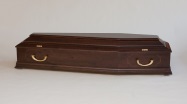 priedePoliuretāna laka, Beic.Garums ne mazāk, kā 2000 mm, visplatākajā vietā ne mazāk, kā 700 mm.tumšsZārks  vai analogs*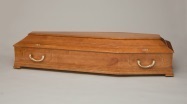 priedePoliuretāna laka, Beic. Garums ne mazāk, kā 2000 mm, visplatākajā vietā ne mazāk, kā 700 mm.gaišsZārks  vai analogs*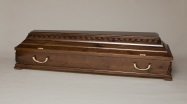 priedePoliuretāna laka, Beic.Garums ne mazāk, kā 2000 mm, visplatākajā vietā ne mazāk, kā 700 mm.tumšsZārks  vai analogs*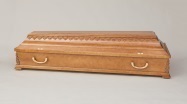 priedePoliuretāna laka, Beic. Garums ne mazāk, kā 2000mm, visplatākajā vietā ne mazāk, kā 700 mm.gaišsZārks  vai analogs*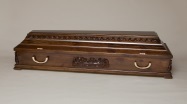 priedePoliuretāna laka, Beic.Garums ne mazāk, kā 2000mm, visplatākajā vietā ne mazāk, kā 700 mm.tumšsZārks  vai analogs*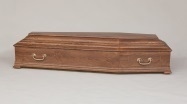 ozolsPoliuretāna laka, Beic. Garums ne mazāk, kā 2000mm, visplatākajā vietā ne mazāk, kā 700 mm.tumšsZārks  vai analogs*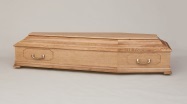 ozolsPoliuretāna laka, Beic. Garums ne mazāk, kā 2000mm, visplatākajā vietā ne mazāk, kā 700 mm.gaišsZārks  vai analogs*ozolsPoliuretāna laka, Beic.Garums nemazāk, kā 2100 mm , visplatākajā vietā ne mazāk, kā 700 mm.tumšsZārks  vai analogs*ozolsPoliuretāna laka, Beic.Garums ne mazāk, kā 2100mm, visplatākajā vietā ne mazāk, kā 700 mm.gaišsZārks  vai analogs*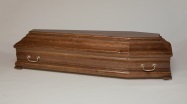 ozolsPoliuretāna, polistirolā laka, Beic.Garums ne mazāk, kā 2000mm , visplatākajā vietā ne mazāk, kā 680 mm.tumšsZārks  vai analogs*ozolsPoliuretāna, polistirolā laka, Beic.Garums ne mazāk, kā 2000 mm, visplatākajā vietā ne mazāk, kā 680 mm.gaišsZārks  vai analogs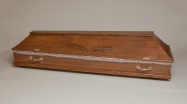 Kokskaidu plate, apdare-ozolsPoliuretāna laka, Beic. Garums ne mazāk, kā 2000mm, visplatākajā vietā ne mazāk, kā 700 mm.tumšsZārks  vai analogs*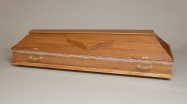 Kokskaidu plate, apdare-ozolsPoliuretāna laka, Beic. Garums ne mazāk, kā 2000mm,visplatākajā vietā ne mazāk, kā 700 mm.gaišsZārks  vai analogs*Kokskaidu plate, apdare-ozolsPoliuretāna laka, Beic.Garums ne mazāk, kā 2200 mm, visplatākajā vietā ne mazāk, kā 700 mm.tumšsZārks  vai analogs*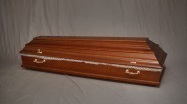 priedePoliuretāna laka, Beic. Garums ne mazāk, kā 2000 mm, visplatākajā vietā ne mazāk, kā 700 mm.tumšsZārks  vai analogs*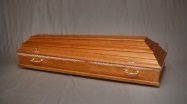 priedePoliuretāna laka, Beic.Garums ne mazāk, kā 2000mm, visplatākajā vietā ne mazāk, kā 700 mm.gaišsZārks  vai analogs*priedePoliuretāna laka, Beic. Garums ne mazāk, kā 1800 mm, visplatākajā vietā ne mazāk, kā 700 mm.tumšsZārks  vai analogs*priedePoliuretāna laka, Beic. Garums ne mazāk, kā 2200 mm,   visplatākajā vietā ne mazāk, kā 700 mm.tumšsZārks  vai analogs*priedePoliuretāna laka, Beic.Garums ne mazāk, kā 2200mm, visplatākajā vietā ne mazāk, kā 700 mm.gaišsZārks  vai analogs*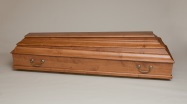 ozolsPoliuretāna laka, Beic.Garums ne mazāk, kā 2000mm, visplatākajā vietā ne mazāk, kā 700 mm.tumšsZārks  vai analogs*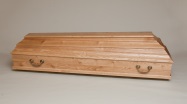 ozolsPoliuretāna, polistirolā laka, Beic.Garums ne mazāk, kā 2000mm, visplatākajā vietā ne mazāk, kā 700 mm.gaišsZārks  vai analogs*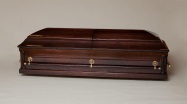 priedePoliuretāna, polistirolā laka, BeicGarums ne mazāk, kā 2000 mm, visplatākajā vietā ne mazāk, kā 700 mm.tumšsZārks 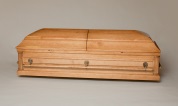  vai analogs*priedePoliuretāna, polistirolā laka, BeicGarums ne mazāk, kā 2000mm, visplatākajā vietā ne mazāk, kā 700 mm.gaišsZārks  vai analogs*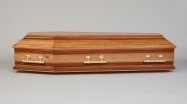 ozolsPoliuretāna, polistirolā laka, Beic.Garums ne mazāk, kā 2000mm, visplatākajā vietā ne mazāk, kā 700 mm.gaišsZārks  vai analogs*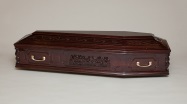 priedePoliuretāna, polistirolā laka, Beic.Garums ne mazāk, kā 2000mm, visplatākajā vietā ne mazāk, kā 700 mm.tumšsKapu krusts parastais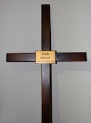 vai analogs*priede, ozolsKoka, apstrādāts ar speciālu laku pret laika apstākļu iedarbībuAtbilstoši baznīcas kanonu prasībāmgaišs, tumšs Kapu krusts ortodoksā-lais (pareiz-ticīgo)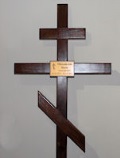 vai analogs*priede, ozolsKoka, apstrādāts ar speciālu laku pret laika apstākļuAtbilstoši baznīcas kanonu prasībāmgaišs, tumšsKam:Sabiedrība ar ierobežotu atbildību „ Labiekārtošana – D „ 1.Pasažieru ielā 6, Daugavpilī, LV-5401, LatvijaPretendents :Adrese:Kontaktpersona, tās tālrunis, fakss un e-pasts:Datums:Pretendents vai piegādātāju apvienība Bankas rekvizīti:Nr.p.k.Izstrādājuma nosaukumsVizualizācijaIzgatavošanas materiālsKrāsvielaIzstrādājuma izmēri; garums, visplatākajā vietā (mm)Krāsas tonisVienas vienības cena (EUR, bez PVN)NN +1Pretendenta pārstāvis:                 (amats, paraksts, vārds, uzvārds, zīmogs)Kam:Sabiedrības ar ierobežotu atbildību „Labiekārtošana–D”, 1. Pasažieru iela 6, Daugavpils, LV-5401, LatvijaPretendents vai piegādātāju apvienība:Adrese:Kontaktpersona, tās tālrunis, fakss un e-pasts:Datums:Pretendents vai piegādātāju apvienība Bankas rekvizīti:Nr.p.k.Izstrādājumu nosaukums Kopā  (vienību skaits)Vidējā cena par vienību, EUR bez PVN1.Zārki (no tehniskā piedāvājuma tabulas)2.Kapu krusti (no tehniskā piedāvājuma tabulas)Kopējā vidējā cena par vienību, EUR bez PVN (1.pozīcija + 2.pozīcija)Kopējā vidējā cena par vienību, EUR bez PVN (1.pozīcija + 2.pozīcija)Kopējā vidējā cena par vienību, EUR bez PVN (1.pozīcija + 2.pozīcija)Pretendenta pārstāvis:                 (amats, paraksts, vārds, uzvārds, zīmogs)